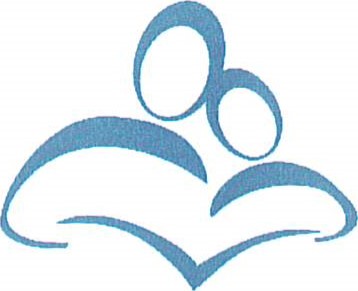 fondazioneLuigi BoniOnlusSuzzara li 30/6/2022Oggetto: dichiarazione class action decreto legislativo n. 198 del 2009Il sottoscritto Luca Talarico nato a Suzzara il 27/7/1978, residente a Mantova in piazza Arche 14, cfTLRLCU78L27L020C, in qualità di Legale rappresentate della Fondazione Luigi Boni Onlus con sede legale in Via Luigi Cadorna 4, 46029 Suzzara (MN), C.F 82002170205, p.i. 01571920204,consapevole del fatto che chiunque rilasci dichiarazioni mendaci, firmi atti falsi o ne faccia uso è punito ai sensi del codice penale secondo quanto prescritto dall'art. 76 del D.p.r. 445/2000dichiarache alla data odierna non risultano ricorsi in giudizio proposti da titolari di interessi rilevanti ed omogenei (class action) nei confronti della Fondazione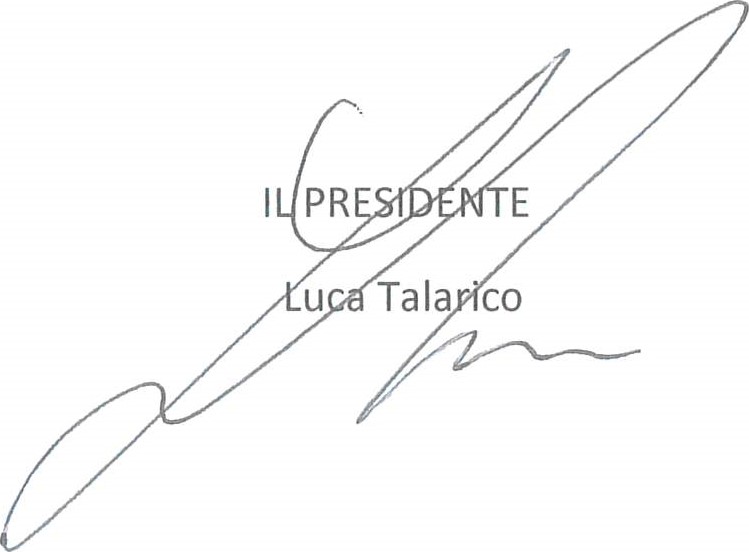 